Lp.Nr inwentarzaAutor
Tytuł — tom — rocznikRok wydania
Wydawca1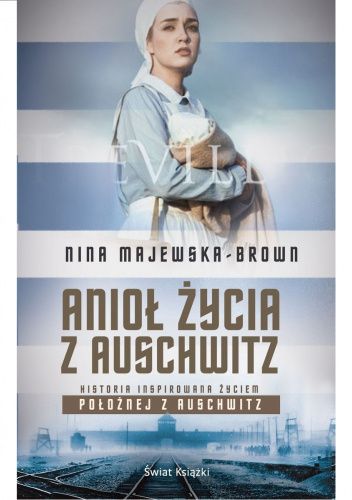 7099 Majewska-Brown, Nina
Anioł życia z Auschwitz : 2022.
Świat Książki, 2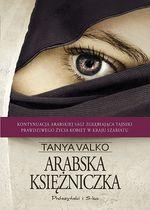 7100 Valko, Tanya
Arabska księżniczka / 2013.
Prószyński Media, 3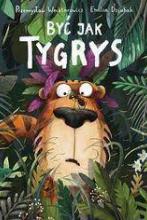 7101 Wechterowicz, Przemysław
Być jak tygrys / 2021.
Ezop, 4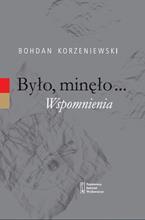 7102 Korzeniewski, Bohdan
Było, minęło... : 2021.
Państwowy Instytut Wydawniczy, 5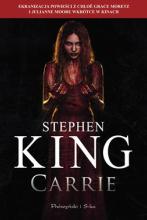 7103 King, Stephen
Carrie / [2021].
Prószyński i S-ka - Prószyński Media, 6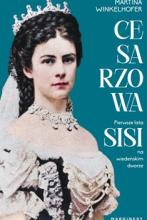 7104 Wilkelhofer, Martina
Cesarzowa : 2022.
Marginesy, 7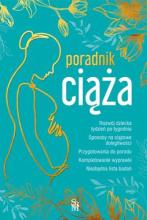 7105 Laskowska, Karolina
Ciąża : 2022.
Wydawnictwo SBM, 8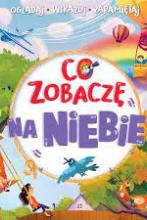 7106 Co zobaczę na niebie / [2022].
Aksjomat, 9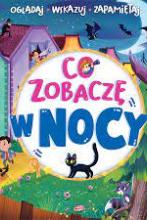 7107 Co zobaczę w nocy / [2022].
Aksjomat, 10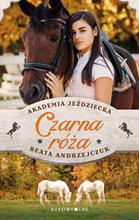 7108 Andrzejczuk, Beata
Czarna róża / 2022.
Wydawnictwo Bukowy Las, 11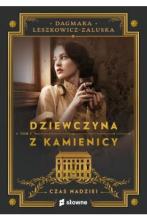 7109 Leszkowicz-Zaluska, Dagmara
Czas nadziei / copyright 2022.
Słowne, 12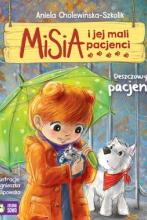 7110 Cholewińska-Szkolik, Aniela
Deszczowy pacjent / 2022.
Zielona Sowa, 13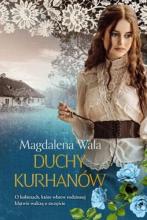 7111 Wala, Magdalena
Duchy kurhanów / copyright 2022.
Książnica, 14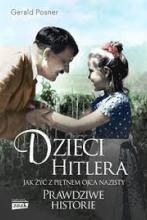 7112 Posner, Gerald L.
Dzieci Hitlera : 2022.
Znak Horyzont, 15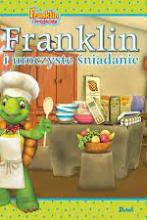 7113 Franklin i uroczyste śniadanie / 2022.
Debit, 16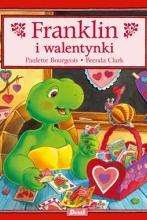 7114 Franklin i walentynki / 2022.
Debit, 17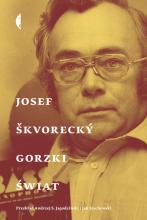 7115 Škvorecký, Josef
Gorzki świat / 2020.
Wydawnictwo Czarne, 18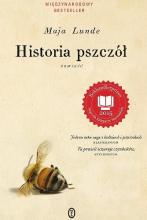 7116 Lunde, Maja
Historia pszczół : 2022.
Wydawnictwo Literackie, 19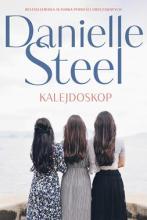 7117 Steel, Danielle
Kalejdoskop / 2022.
Między Słowami, 20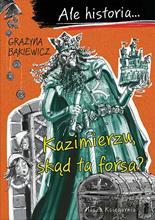 7118 Bąkiewicz, Grażyna
Kazimierzu, skąd ta forsa? / 2022.
Nasza Księgarnia, 21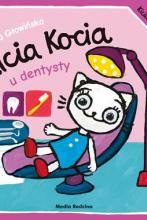 7119 Głowińska, Anita
Kicia Kocia u dentysty / 2022.
Media Rodzina, 22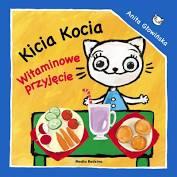 7120 Głowińska, Anita
Witaminowe przyjęcie / 2022.
Media Rodzina, 23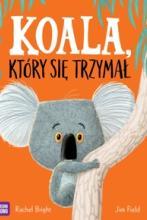 7121 Bright, Rachel
Koala, który się trzymał / copyright 2021.
Wydawnictwo Zielona Sowa Sp. z o.o., 24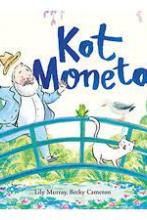 7122 Murray, Lily
Kot Moneta / copyright 2022.
Czytalisek, 25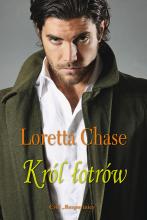 7123 Chase, Loretta
Król łotrów / 2019.
Bis, 26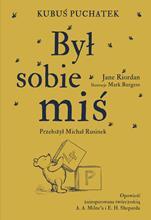 7124 Riordan, Jane
Był sobie miś : 2022.
Znak Emotikon, 27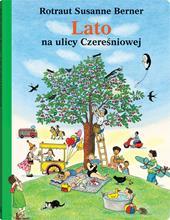 7125 Berner, Rotraut Susanne
Lato na ulicy Czereśniowej / copyright 2012.
Wydawnictwo Dwie Siostry, 28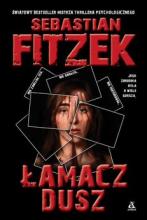 7126 Fitzek, Sebastian
Łamacz dusz / 2022.
Amber, 29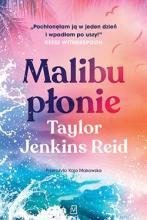 7127 Reid, Taylor Jenkins
Malibu płonie / copyright 2022.
Czwarta Strona - Grupa Wydawnictwa Poznańskiego, 30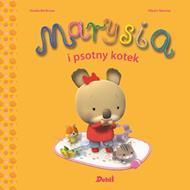 7128 Berkane, Nadia
Marysia i psotny kotek / 2021.
Debit, 31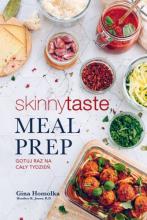 7129 Homolka, Gina
SkinnyTaste® meal prep : 2022.
Społeczny Instytut Wydawniczy Znak, 32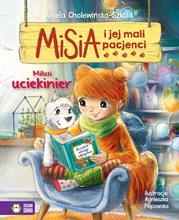 7130 Cholewińska-Szkolik, Aniela
Milusi uciekinier / 2022.
Zielona Sowa, 33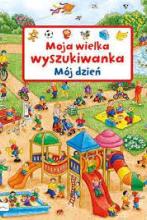 7131 Gernhäuser, Susanne
Mój dzień / © 2022.
Papilon, 34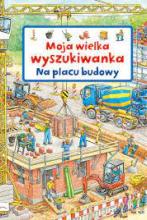 7132 Gernhäuser, Susanne
Na placu budowy / © 2022.
Papilon, 35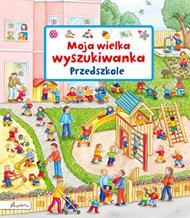 7133 Gernhäuser, Susanne
Przedszkole / copyright 2021.
Papilon - Publicat, 36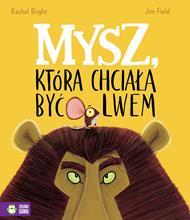 7134 Bright, Rachel
Mysz, która chciała być lwem / copyright 2022.
Wydawnictwo Zielona Sowa, 37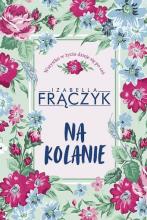 7135 Frączyk, Izabella
Na kolanie / 2022.
Prószyński i S-ka, 38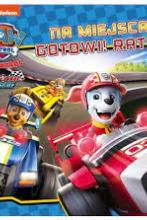 7136 Na miejsca! Gotowi! Ratuj! / [2022].
Media Service Zawada sp. z o.o., 39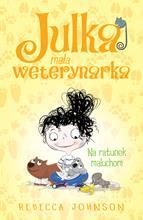 7137 Johnson, Rebecca
Na ratunek maluchom / copyright 2022.
Wydawnictwo Tandem, 40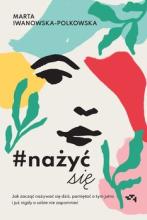 7138 Iwanowska-Polkowska, Marta
Nażyć się : 2022.
Grupa Wydawnicza Relacja ; 41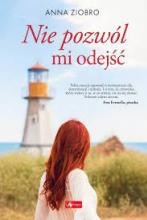 7139 Ziobro, Anna
Nie pozwól mi odejść / 2022.
Dragon, 42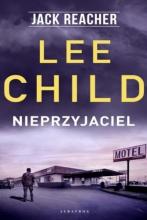 7140 Child, Lee
Nieprzyjaciel / 2022.
Wydawnictwo Albatros, 43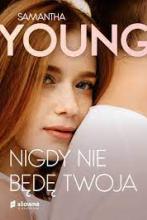 7141 Young, Samantha
Nigdy nie będę twoja / copyright 2022.
Wydawnictwo Słowne, 44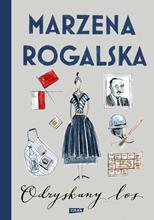 7142 Rogalska, Marzena
Odzyskany los / 2022.
Wydawnictwo Znak, 45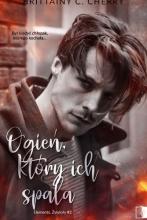 7143 Cherry, Brittainy C.
Ogień, który ich spala / copyright 2022.
Wydawnictwo NieZwykłe Zagraniczne, 46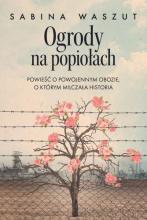 7144 Waszut, Sabina
Ogrody na popiołach : © 2022.
Książnica, 47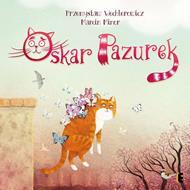 7145 Wechterowicz, Przemysław
Oskar Pazurek / 2020.
Wydawnictwo Ezop, 48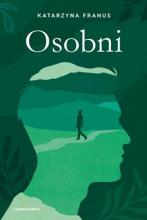 7146 Franus, Katarzyna
Osobni / copyright 2022.
Wydawnictwo Czarna Owca, 49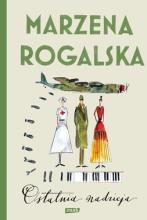 7147 Rogalska, Marzena
Ostatnia nadzieja / 2021.
Wydawnictwo Znak, 50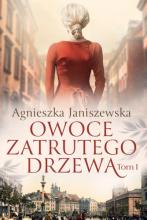 7148 Janiszewska, Agnieszka
Owoce zatrutego drzewa. 2022.
Wydawnictwo Zaczytani, 51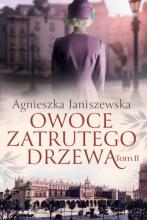 7149 Janiszewska, Agnieszka
Owoce zatrutego drzewa. 2022.
Wydawnictwo Zaczytani, 52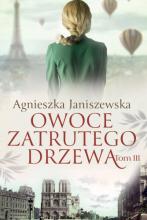 7150 Janiszewska, Agnieszka
Owoce zatrutego drzewa. © 2022.
Zaczytani, 53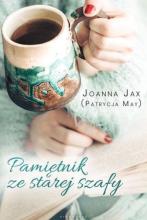 7151 Jax, Joanna
Pamiętnik ze starej szafy / 2022.
Videograf, 54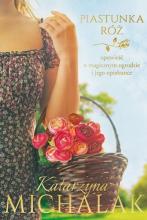 7152 Michalak, Katarzyna
Piastunka róż / 2022.
Znak JednymSłowem, 55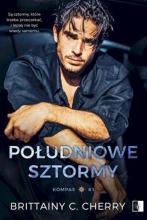 7153 Cherry, Brittainy C.
Południowe sztormy / 2022.
Wydawnictwo NieZwykłe Zagraniczne, 56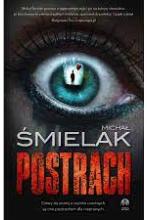 7154 Śmielak, Michał
Postrach / 2022.
Wydawnictwo Initium, 57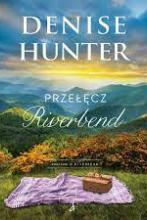 7155 Hunter, Denise
Przełęcz Riverbend / 2022.
Dreams Wydawnictwo Lidia Miś-Nowak, 58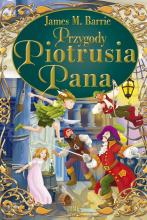 7156 Barrie, J. M.
Przygody Piotrusia Pana / 2020.
Wydawnictwo Ibis, 59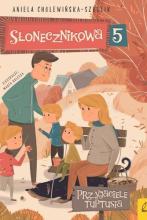 7157 Cholewińska-Szkolik, Aniela
Przyjaciele Tuptusia / 2022.
Wilga, 60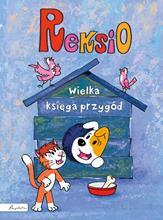 7158 Barska, Ewa
Reksio - wielka księga przygód / copyright 2022.
Papilon - Publicat, 61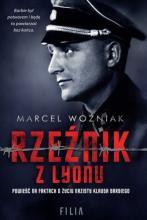 7159 Woźniak, Marcel
Rzeźnik z Lyonu / 2022.
Filia, 62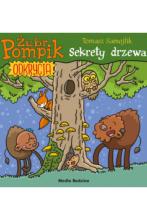 7160 Samojlik, Tomasz
Sekrety drzewa copyright 2022
Wydawnictwo Media Rodzina 63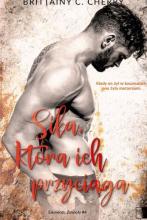 7161 Cherry, Brittainy C.
Siła, która ich przyciąga / 2022.
Wydawnictwo NieZwykłe Zagraniczne, 64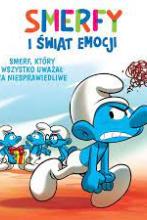 7162 Smerf, który wszystko uważał za niesprawiedliwe / © 2021.
Story House Egmont, 65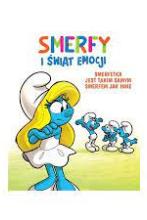 7163 Smerfetka jest takim samym Smerfem jak inne / © 2021.
Wydawnictwo Egmont Polska Sp. z o.o., 66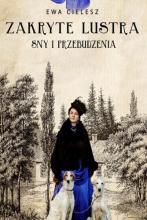 7164 Cielesz, Ewa
Sny i przebudzenia / copyright 2022.
Axis Mundi, 67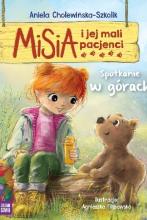 7165 Cholewińska-Szkolik, Aniela
Spotkanie w górach / 2022.
Zielona Sowa, 68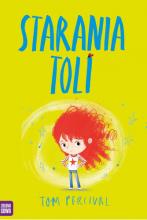 7166 Percival, Tom
Starania Toli / copyright 2022.
Zielona Sowa, 69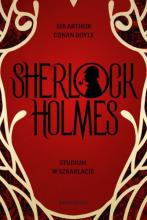 7167 Doyle, Arthur Conan
Sherlock Holmes : 2022.
Wydawnictwo Świat Książki, 70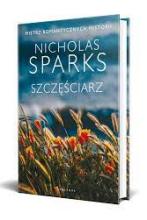 7168 Sparks, Nicholas
Szczęściarz / 2021.
Albatros, 71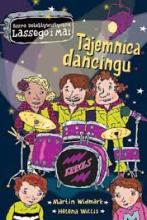 7169 Widmark, Martin
Tajemnica dancingu / 2022.
Zakamarki, 72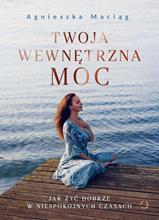 7170 Maciąg, Agnieszka
Twoja wewnętrzna moc : 2022.
Otwarte, 73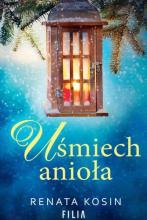 7171 Kosin, Renata
Uśmiech anioła / 2022.
Filia, 74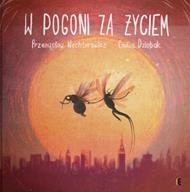 7172 Wechterowicz, Przemysław
W pogoni za życiem / 2020.
Wydawnictwo Ezop, 75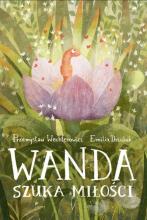 7173 Wechterowicz, Przemysław
Wanda szuka miłości / 2021.
Wydawnictwo Ezop, 76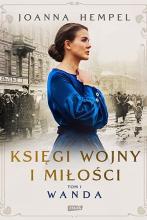 7174 Hempel, Joanna
Wanda / 2022.
Wydawnictwo Znak, 77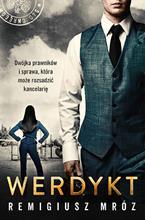 7175 Mróz, Remigiusz
Werdykt / copyright 2022.
Czwarta Strona, 78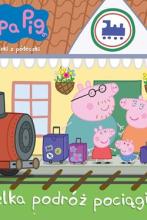 7176 Wielka podróż pociągiem / [2022].
Media Service Zawada sp. z o.o., 79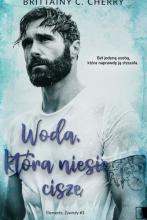 7177 Cherry, Brittainy C.
Woda, która niesie ciszę / 2022.
Wydawnictwo NieZwykłe Zagraniczne, 80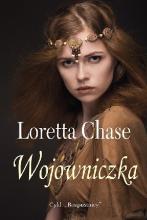 7178 Chase, Loretta
Wojowniczka / 2019.
Bis, 81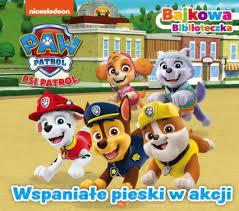 7179 Wspaniałe pieski w akcji / [2022].
Media Service Zawada sp. z o.o., 82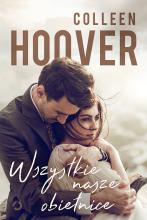 7180 Hoover, Colleen
Wszystkie nasze obietnice / 2022.
Otwarte, 83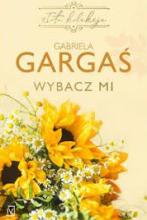 7181 Gargaś, Gabriela
Wybacz mi / copyright 2022.
Czwarta Strona, 84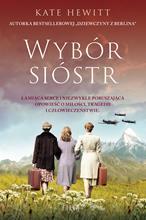 7182 Hewitt, Kate
Wybór sióstr / 2022.
Filia, 85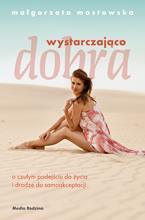 7183 Mostowska, Małgorzata
Wystarczająco dobra : copyright 2022.
Media Rodzina, 86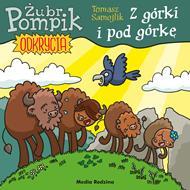 7184 Samojlik, Tomasz
Z górki i pod górkę / 2022.
Media Rodzina, 87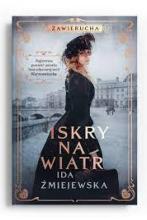 7185 Żmiejewska, Ida
Iskry na wiatr / copyright 2022.
Skarpa Warszawska, 88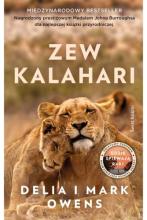 7186 Zew Kalahari / 2022.
Wydawnictwo Świat Książki, 89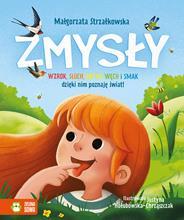 7187 Strzałkowska, Małgorzata
Zmysły : copyright 2022.
Wydawnictwo Zielona Sowa, 90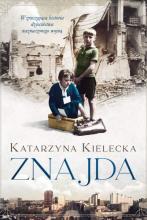 7188 Kielecka, Katarzyna
Znajda / 2022.
Szara Godzina, 91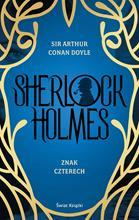 7189 Doyle, Arthur Conan
Sherlock Holmes : 2022.
Wydawnictwo Świat Książki, 92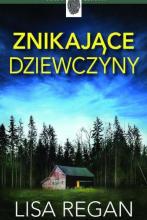 7190 Regan, Lisa
Znikające dziewczyny / © 2022.
Wydawnictwo Dolnośląskie, 93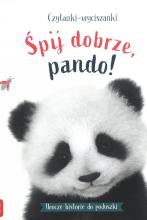 7191 Wood, A. J.
Śpij dobrze, pando! / copyright 2022.
Zielona Sowa, 94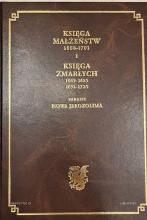 7192 Księga małżeństw 1668-1701 i księga zmarłych 1683-1685, 1691-1726 parafii Nowa Jerozolima / 2021.
Towarzystwo Opieki nad Zabytkami. Oddział w Czersku, 95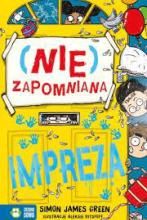 7193 Green, Simon James
(Nie)zapomniana impreza / copyright 2022.
Zielona Sowa, 96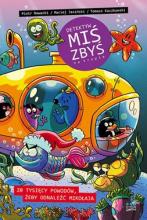 7194 Jasiński, Maciej
20 tysięcy powodów, żeby odnaleźć Mikołaja / 2022.
Kultura Gniewu, 97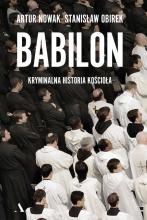 7195 Babilon : 2022.
Wydawnictwo Agora, 98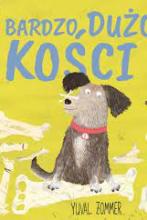 7196 Zommer, Yuval
Bardzo dużo kości / 2022.
Dwukropek, 99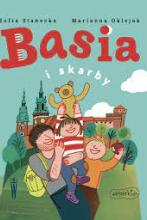 7197 Stanecka, Zofia
Basia i skarby / 2022.
HarperCollins, 100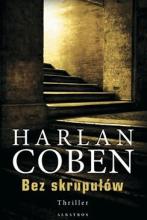 7198 Coben, Harlan
Bez skrupułów / 2022.
Wydawnictwo Albatros, 101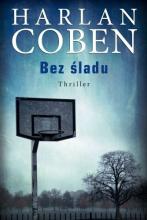 7199 Coben, Harlan
Bez śladu / 2022.
Wydawnictwo Albatros, 102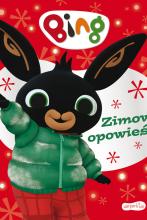 7200 Zimowe opowieści / 2022.
Harperkids, 103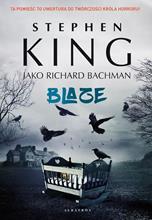 7201 King, Stephen
Blaze / 2022.
Albatros, 104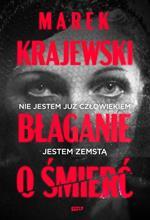 7202 Krajewski, Marek
Błaganie o śmierć / 2022.
Znak, 105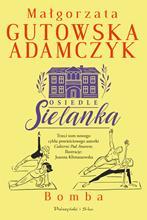 7203 Gutowska-Adamczyk, Małgorzata
Bomba 2022.
Prószyński Media, 106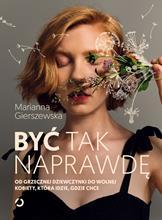 7204 Gierszewska, Marianna
Być tak naprawdę : 2022.
Otwarte, 107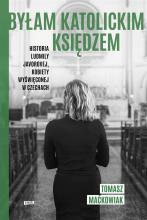 7205 Maćkowiak, Tomasz
Byłam katolickim księdzem : 2022.
Wydawnictwo Znak, 108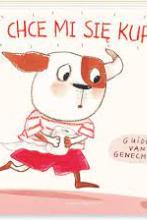 7206 Van Genechten, Guido
Chce mi się kupę / 2022.
Nasza Księgarnia, 109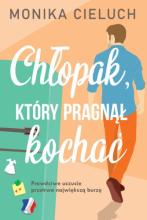 7207 Cieluch, Monika Joanna
Chłopak, który pragnął kochać / copyright 2022.
Wydawnictwo Amare - Zaczytani, 110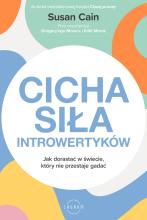 7208 Cain, Susan
Cicha siła introwertyków : 2022.
Laurum, 111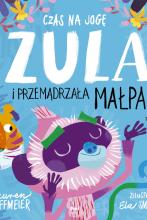 7209 Hoffmeier, Lauren
Zula i przemądrzała małpa / copyright 2022.
Wydawnictwo Debit Sp. z o.o., 112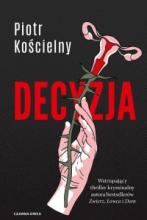 7210 Kościelny, Piotr
Decyzja / 2022.
Czarna Owca, 113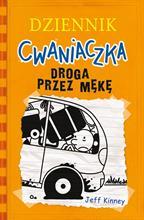 7211 Kinney, Jeff
Droga przez mękę / 2022.
Nasza Księgarnia, 114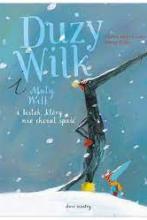 7212 Brun-Cosme, Nadine
Duży Wilk i Mały Wilk i listek, który nie chciał spaść / 2022.
Dwie Siostry, 115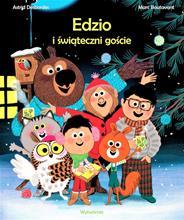 7213 Desbordes, Astrid
Edzio i świąteczni goście / 2022.
Wytwórnia, 116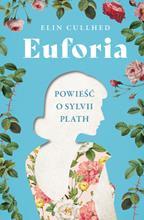 7214 Cullhed, Elin
Euforia : © 2022.
Książnica, 117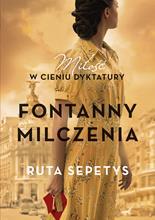 7215 Sepetys, Ruta
Fontanny milczenia : 2022.
Znak Koncept, 118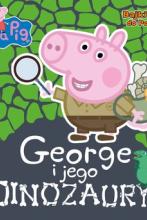 7216 George i jego dinozaury / [2022].
Media Service Zawada sp. z o.o., 119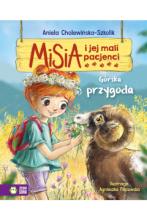 7217 Cholewińska-Szkolik, Aniela
Górska przygoda / 2022.
Zielona Sowa, 120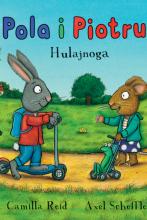 7218 Reid, Camilla
Hulajnoga / 2022.
Wilga, 121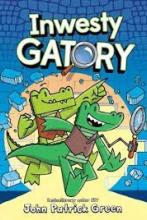 7219 Green, John Patrick
InwestyGatory / 2022.
Jaguar, 122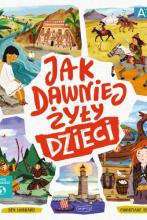 7220 Hubbard, Ben
Jak dawniej żyły dzieci / copyright 2022.
HarperKids, 123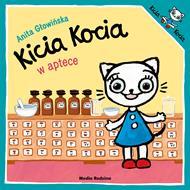 7221 Głowińska, Anita
Kicia Kocia w aptece / copyright 2022.
Media Rodzina, 124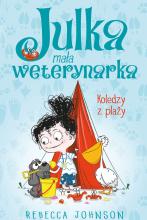 7222 Johnson, Rebecca
Koledzy z plaży / 2022.
Wydawnictwo Tandem, 125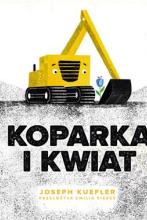 7223 Kuefler, Joseph
Koparka i kwiat / 2022.
Wydawnictwo Frajda - Grupa Wydawnicza Filia, 126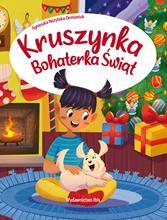 7224 Nożyńska-Demianiuk, Agnieszka
Kruszynka : 2022.
Wydawnictwo IBIS, 127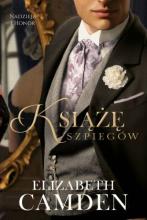 7225 Camden, Elizabeth
Książę szpiegów/ 2022.
Dreams Wydawnictwo, Lidia Miś-Nowak, 128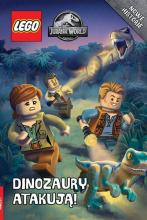 7226 Wang, Margaret
Dinozaury atakują! / [2022].
Ameet Sp. z o.o., 129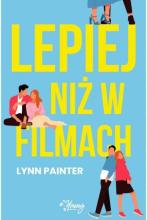 7227 Painter, Lynn
Lepiej niż w filmach / 2022.
Young, 130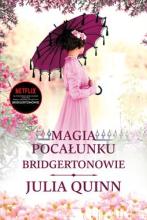 7228 Quinn, Julia
Magia pocałunku / copyright 2022.
Zysk i S-ka, 131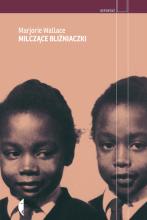 7229 Wallace, Marjorie
Milczące bliźniaczki / 2022.
Wydawnictwo Czarne, 132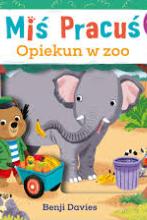 7230 Davies, Benji
Opiekun w zoo / copyright 2022.
Wilga, 133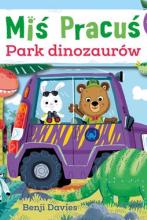 7231 Davies, Benji
Park dinozaurów / 2022.
Wilga, 134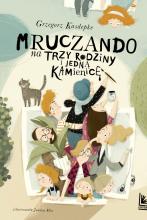 7232 Kasdepke, Grzegorz
Mruczando na trzy rodziny i jedną kamienicę / 2022.
Wydawnictwo Literatura, 135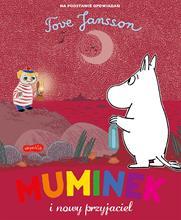 7233 Muminek i nowy przyjaciel / 2022.
HarperKids - HarperCollins Polska, 136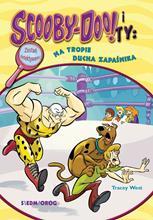 7234 West, Tracey
Na tropie ducha zapaśnika / 2022.
Siedmioróg, 137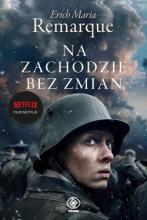 7235 Remarque, Erich Maria
Na Zachodzie bez zmian / 2022.
Dom Wydawniczy Rebis, 138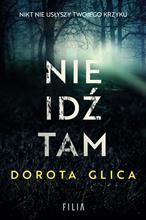 7236 Glica, Dorota
Nie idź tam / 2022.
Filia, 139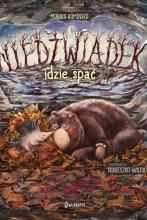 7237 Kamińska, Monika
Niedźwiadek idzie spać copyright 2022
Wydawnictwo Dwukropek 140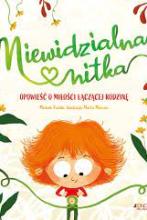 7238 Tirado, Miriam
Niewidzialna nitka : 2022.
Jedność, 141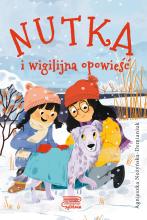 7239 Nożyńska-Demianiuk, Agnieszka
Nutka i wigilijna opowieść / 2022.
Czytelnia, 142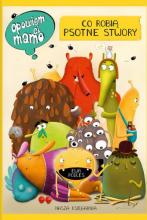 7240 Podleś, Ewa
Co robią psotne stwory / 2022.
Nasza Księgarnia, 143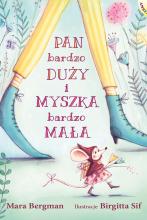 7241 Bergman, Mara
Pan bardzo Duży i Myszka bardzo Mała / 2022.
Amber, 144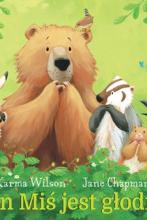 7242 Wilson, Karma
Pan Miś jest głodny / 2022
Wydawnictwo Tekturka 145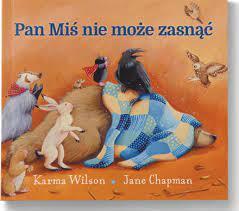 7243 Wilson, Karma
Pan Miś nie może zasnąć / 2022.
Tekturka, 146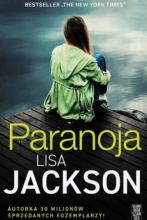 7244 Jackson, Lisa
Paranoja / copyright 2022.
Skarpa Warszawska, 147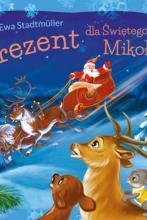 7245 Stadtmüller, Ewa
Prezent dla Świętego Mikołaja / [2022].
Księgarnia Wydawnictwo Skrzat Stanisław Porębski, 148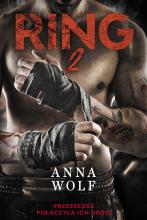 7246 Wolf, Anna
Ring 2/ 2022.
Akurat, 149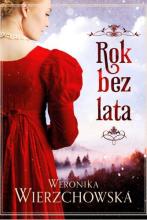 7247 Wierzchowska, Weronika
Rok bez lata / 2022.
Szara Godzina, 150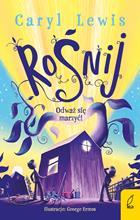 7248 Lewis, Caryl
Rośnij / 2022.
Grupa Wydawnicza Foksal Sp. z o.o., 151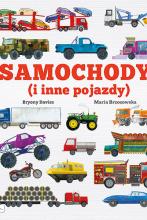 7249 Davies, Bryony
Samochody! 2022
Wydawnictwo Papilon 152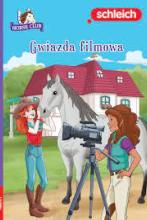 7250 Walden, Emma
Gwiazda filmowa / [2022].
Ameet Sp. z o.o., 153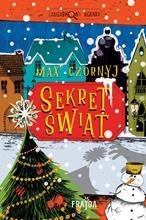 7251 Czornyj, Maksymilian
Sekret świąt / 2022.
Frajda - Filia, 154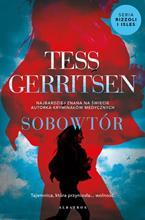 7252 Gerritsen, Tess
Sobowtór / 2022.
Wydawnictwo Albatros, 155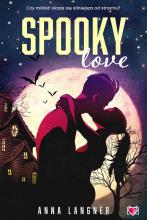 7253 Langner, Anna
Spooky love / 2022.
Niegrzeczne Książki, 156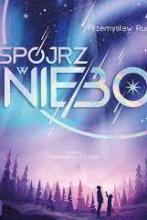 7254 Rudź, Przemysław
Spójrz w niebo / copyright 2022.
Zielona Sowa, 157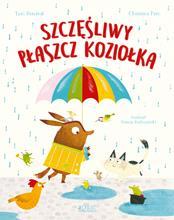 7255 Percival, Tom
Szczęśliwy płaszcz Koziołka / copyright 2022.
Jedność, 158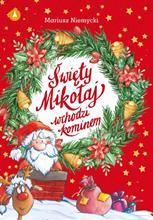 7256 Niemycki, Mariusz
Święty Mikołaj wchodzi kominem / copyright 2022.
Wydawnictwo Skrzat, 159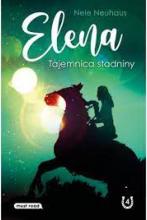 7257 Neuhaus, Nele
Tajemnica stadniny copyright 2022.
Media Rodzina, 160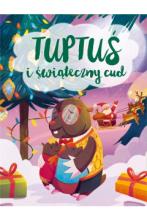 7258 Nożyńska-Demianiuk, Agnieszka
Tuptuś i świąteczny cud / 2022.
Ibis, 161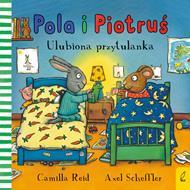 7259 Reid, Camilla
Ulubiona przytulanka / 2022.
Wilga - Grupa Wydawnicza Foksal, 162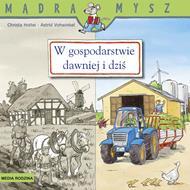 7260 Holtei, Christa
W gospodarstwie dawniej i dziś / 2022.
Media Rodzina, 163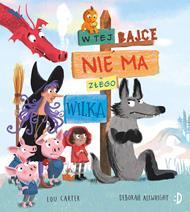 7261 Carter, Lou
W tej bajce nie ma złego wilka / copyright 2022.
:Dwukropek - Wydawnictwo Juka-91, 164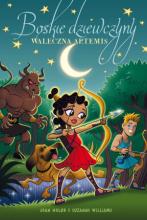 7262 Waleczna Artemis / copyright 2022.
Wydawnictwo Tandem, 165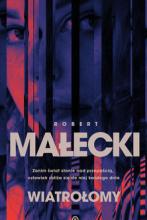 7263 Małecki, Robert
Wiatrołomy / 2022.
Wydawnictwo Literackie, 166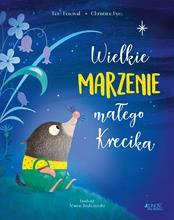 7264 Percival, Tom
Wielkie marzenie małego Krecika / copyright 2022.
Wydawnictwo Jedność, 167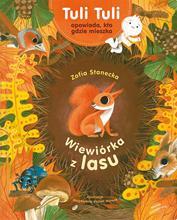 7265 Stanecka, Zofia
Wiewiórka z lasu / copyright 2022.
Nasza Księgarnia, 168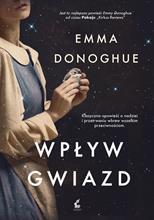 7266 Donoghue, Emma
Wpływ gwiazd / 2022.
Wydawnictwo Sonia Draga, 169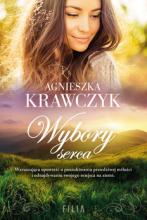 7267 Krawczyk, Agnieszka
Wybory serca / 2022.
Filia, 170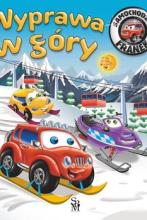 7268 Wójcik, Elżbieta
Wyprawa w góry / 2022.
Wydawnictwo SBM, 171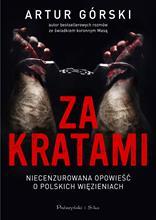 7269 Górski, Artur
Za kratami 2022.
Prószyński i S-ka, 172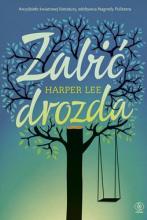 7270 Lee, Harper
Zabić drozda 2006.
Dom Wydawniczy Rebis, 173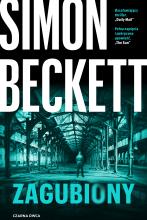 7271 Beckett, Simon
Zagubiony / copyright 2022.
Wydawnictwo Czarna Owca, 174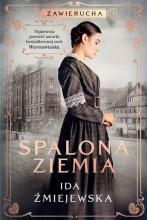 7272 Żmiejewska, Ida
Spalona ziemia / copyright 2022.
Skarpa Warszawska, 175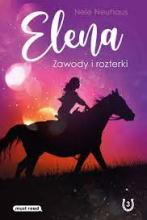 7273 Neuhaus, Nele
Zawody i rozterki / copyright 2022.
Media Rodzina, 176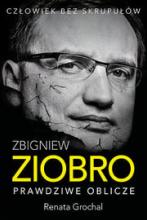 7274 Grochal, Renata
Zbigniew Ziobro : 2022.
Axel Springer Polska, 177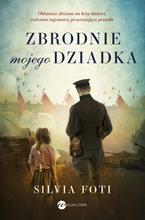 7275 Foti, Silvia
Zbrodnie mojego dziadka / copyright 2022.
Wielka Litera, 178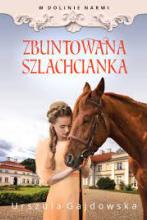 7276 Gajdowska, Urszula
Zbuntowana szlachcianka / 2022.
Szara Godzina, 179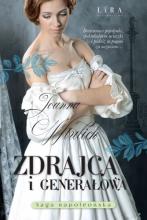 7277 Wtulich, Joanna
Zdrajca i generałowa / 2022.
Lira Wydawnictwo, 180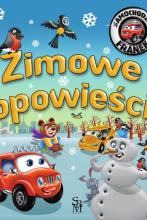 7278 Górska, Karolina.
Zimowe opowieści / copyright 2022.
Wydawnictwo SBM, 181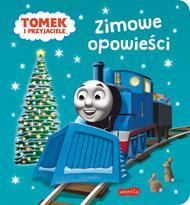 7279 Zimowe opowieści / 2022.
Harperkids, 182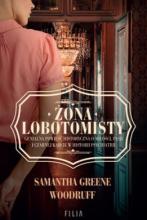 7280 Greene Woodruff, Samantha
Żona lobotomisty / 2022.
Filia, 